Аннотация к рабочей программе по информатике и ИКТ для 10-11 классовНастоящая программа описывает курс информатики и ИКТ, предназначенный для  изучения в 10 классе в МОАУ«СОШ№ 12»в рамках общего образования на основеучебника Полякова К.Ю. и Еремина Е.А. «Информатика и ИКТ (углубленный уровень)» и авторской программы Полякова К.Ю. и Еремина  Е.А.,  рекомендованной Министерством образования РФРабочая программа составлена в соответствии  с  нормативно-правовыми документами:Федеральный компонент государственного стандарта  общего  образования  (от 05.03.2004 г. № 1089) Часть II. Среднее (полное) общее образование http://www.ed.gov.ru/ob- edu/noc/rub/standart /p2/1288/Приказ Министерства образования и науки Российской Федерации №253 от 31.03.2014 г.«Об утверждении федерального перечня учебников, рекомендуемых к использованию  при реализации имеющих государственную аккредитацию образовательных  программ  начального общего, основного общего, среднего общего образования.» http://www.edu.ruПриказ № 1089 от 5 марта 2004 г Минобразования России «Об утверждении Федерального компонента государственных образовательных стандартов общего образования http://www.ed.gov.ru/ob-edu/noc/rub/standart/p1/1287/Авторская программа Полякова К.Ю. и Еремина Е.А. http://kpolyakov.narod.ru/Рабочая программа соответствует «Обязательному минимуму содержания образования  по информатике». В ней соблюдается преемственность с федеральным компонентом государственного образовательного стандарта основного общего образования по информатике и ИКТ; учитываются возрастные и психологические особенности школьников, обучающихся на ступени среднего общего образования, учитываются межпредметные связи.федерального перечня  учебников, рекомендованных Министерством образования Российской Федерации к использованию в образовательном процессе в общеобразовательных учреждениях в 2019-2020 учебном году,базисного учебного плана школы.В состав УМК входят:Учебно-методический комплект:Информатика. Углублённый уровень: учебник для 10 класса: в 2ч. Ч1 / К.Ю. Поляков, Е.А. Еремин.-М: БИНОМ. Лаборатория знаний, 2013-2015.Информатика. Углублённый уровень: учебник для 10 класса: в 2ч. Ч2 / К.Ю. Поляков, Е.А. Еремин.-М: БИНОМ. Лаборатория знаний, 2013-2015.компьютерный практикум в электронном виде с комплектом электронных учебных средств, размещенный на сайте авторского коллектива: http://kpolyakov.narod.ru/school/probook.htm;материалы для подготовки к итоговой аттестации по информатике в форме ЕГЭ, размещенные на сайте http://kpolyakov.narod.ru/school/ege.htm;Бородин М. Н. Информатика. УМК для старшей школы: 10 – 11 классы (ФГОС). Методическое пособие для учителя. Углублённый уровень. БИНОМ. Лаборатория знаний, 2013Поляков К. Ю., Еремин Е. А. Информатика. Программа для старшей школы: 10–11 классы. Углублённый уровень. БИНОМ. Лаборатория знаний, 2014комплект Федеральных цифровых информационно-образовательных ресурсов (далее ФЦИОР), помещенный в коллекцию ФЦИОР (http://www.fcior.edu.ru);сетевая методическая служба авторского коллектива для педагогов на сайте издательства http://metodist.lbz.ru/authors/informatika/7/;электронное приложение к УМК на сайте Полякова http://kpolyakov.spb.ru/Информационно-коммуникационные средстваЭлектронная форма учебников — гипертекстовые аналоги учебников на автономном носителе с подборкой ссылок к темам учебника на электронные образовательные ресурсы из коллекции ФЦИОР (www.fcior.edu.ru), с возможностью использования на автономном носителе; Электронный практикум на авторском сайте в открытом доступе для учителей и учащихся по темам курса и для тренировки и самопроверки при подготовке к ЕГЭ (http://kpolyakov.spb.ru/school/probook/prakt.htm). Для изучения программирования используются открытые среды: среда КуМир и среда языка Паскаль.Электронное методическое приложение: – сетевая авторская мастерская на сайте (http://metodist.lbz.ru/authors/informatika/7/) с методическими рекомендациями, видеолекциями, электронной почтой и форумом для свободного общения учителей и родителей с авторским коллективом УМК.ЦелиИзучение информатики и информационных технологий в старшей школе на профильном уровне направлено на достижение следующих целей:освоение и систематизация знаний, относящихся к математическим объектаминформатики; построению описаний объектов и процессов, позволяющих осуществлять их компьютерное моделирование; средствам моделирования; информационным процессам в биологических, технологических и социальных системах;овладение умениями строить математические объекты информатики, в  том числе логические формулы и программы на формальном языке, удовлетворяющие заданному описанию; создавать программы на языке программирования по их описанию; использовать общепользовательские инструменты и настраивать их для нужд пользователя;развитие алгоритмического мышления, способностей к формализации, элементов системного мышления;воспитание культуры проектной деятельности, в том числе умения планировать, работать в коллективе; чувства ответственности за результаты своего труда, используемые другими людьми; установки на позитивную социальную деятельность в информационном обществе, недопустимости действий, нарушающих правовые и этические нормы работы синформацией;приобретение опыта создания, редактирования, оформления, сохранения, передачиинформационных объектов различного типа с помощью современных программных средств; построения компьютерных моделей, коллективной реализации информационных проектов, преодоления трудностей в процессе интеллектуального проектирования, информационной деятельности в различных сферах, востребованных на рынке труда.Место предмета в учебном планеФедеральный базисный учебный план для образовательных  учреждений  Российской Федерации отводит 68 часов для обязательного изучения информатики и информационных технологий на ступени среднего (полного) общего образования. В том числе в Х классе  – 34 учебных часов и XI классе – 34 учебных часов из расчета 1 учебных часа в неделю. Структура дисциплиныСтруктура содержания курса информатики для 10-11 классов определена следующими крупными разделами:Основы информатикиАлгоритмы и программированиеИнформационно-коммуникационные технологииДанные разделы разбиваются на следующие тематические блоки:Общеучебные умения, навыки и способы деятельностиПримерная программа предусматривает формирование у учащихся общеучебных умений и навыков, универсальных способов деятельности и ключевых компетенции. В этом направлении приоритетами для учебного предмета «Информатика и информационные технологии» на этапе основного общего образования являются: определение  адекватных  способов  решения  учебной задачи на основе заданных алгоритмов; комбинирование известных алгоритмов деятельности в ситуациях, не предполагающих стандартное применение одного из них; использование для решения познавательных и коммуникативных задач различных источников информации, включая энциклопедии, словари, Интернет-ресурсы и базы данных; владение умениями совместной деятельности (согласование и координация деятельности с другими ее участниками; объективноеоценивание своего вклада в решение общих задач коллектива; учет особенностей различного ролевого поведения).Результаты обученияОбязательные результаты  изучения курса «Информатика и информационные технологии» приведены в разделе «Требования к уровню подготовки выпускников», который полностью соответствует стандарту. Требования направлены на реализацию деятельностного и личностно ориентированного подходов; освоение учащимися интеллектуальной и практической деятельности; овладение знаниями и умениями, необходимыми в повседневной жизни..Рубрика «Знать/понимать» включает требования  к  учебному материалу,  который усваивается и воспроизводится учащимися. Выпускники должны понимать смысл изучаемых  понятий, принципов и закономерностей.Рубрика «Уметь» включает требования, основанных на более сложных видах деятельности, в том числе творческой: создавать информационные объекты, оперировать ими, оценивать числовые параметры информационных объектов и процессов, приводить примеры практического использования полученных знаний, осуществлять самостоятельный поиск  учебной информации. Применять средства информационных технологий для решения задач.В рубрике «Использовать приобретенные знания и умения в практической деятельности и повседневной жизни» представлены требования, выходящие за рамки конкретного  учебного предмета и нацеленные на решение разнообразных жизненных задач.Основным результатом обучения является достижение базовой информационно- коммуникационной компетентности учащегося.ТРЕБОВАНИЯ К РЕЗУЛЬТАТАМ ОСВОЕНИЯ ДИСЦИПЛИНЫУчащиеся должны знать:опасности для здоровья при работе на компьютере;правила техники безопасности;правила поведения в кабинете информатики.понятия «информация», «данные», «знания»;понятия «сигнал», «информационный процесс»;понятие «бит»;основные единицы количества информации;понятия «список», «дерево», «граф».понятия «язык», «алфавит», «кодирование», «декодирование»;дискретный	принцип	кодирования	данных	в	современных	компьютерах;	принципы дискретизации;принципы построения позиционных систем счисления;принципы кодирования  символов в однобайтовых кодировках и UNICODE;принципы  растрового и векторного кодирования  графических изображений;принципы кодирования графических данных, звука и видеоданных.понятия «логическое выражение», «предикат», «квантор»;основные логические операции;правила преобразования логических выражений;принципы работы триггера, сумматораособенности хранения целых и вещественных чисел в памяти компьютера;нормализованное представление вещественных чисел;битовые логические операции и их применение.основные этапы развития вычислительной техники и их характерные черты;принципы устройства компьютеров, понятие «архитектура»;принципы обмена данными с внешними устройствами.классификацию современного ПО;функции и состав операционных систем;понятия «драйвер» и «утилита»;устройство современных файловых систем;состав и функции систем программирования.понятия «компьютерная сеть», «сервер», «клиент», «протокол»;классификацию компьютерных сетей;принципы пакетного обмена данными;принципы построения проводных и беспроводных сетей;принципы построения и адресацию в сети Интернет.основные типы данных языка программирования;правила вычисления арифметических и логических выражений;правила	использования	базовых	конструкций	языка	программирования:	оператора присваивания, условных операторов и операторов цикла;понятие «процедура», «функция», «рекурсия», «массив», «строка»;правила обращения к файлам для ввода и вывода данных.понятие «погрешность вычислений»;источники погрешностей при вычислениях на компьютере;численные методы решения уравнений;принципы дискретизации вычислительных задач;понятия «минимум» и «максимум», «оптимальное решение»;метод наименьших квадратов.понятия «шифрование», «хэширование», «стеганография»;правила составления паролей, устойчивых к взлому;правила безопасного использования сети Интернет.Учащиеся должны уметь:определять количество бит, необходимых для выбора из заданного количества вариантов;переводить количество информации из одних единиц в другие;структурировать текстовую информацию в виде таблицы, графа, дерева;определять длину маршрута по весовой матрице графа;находить кратчайший путь в графе с небольшим числом вершин.определять количество информации, используя алфавитный подход;записывать числа в различных системах счисления  и выполнять с ними арифметические действия;определять информационный объем текста, графических данных, звука и видеоданных при различных способах кодирования.вычислять значение логического выражения при известных исходных данных;упрощать логические выражения;синтезировать логические выражения по таблице истинности;использовать логические выражения для составления запросов к поисковым системам;использовать диаграммы Эйлера-Венна для решения задач;строить схемы на логических элементах по заданному логическому выражению.строить двоичное представление в памяти для целых и вещественных чисел;выполнять арифметические действия с нормализованными числами;уметь выполнять битовые логические операции с двоичными данными.получать информацию об аппаратных средствах с помощью операционной системы и утилит;использовать стандартные внешние устройства.создавать документы с помощью текстовых процессоров;использовать онлайн-офисы для совместного редактирования документов;выполнять несложные операции в редакторах звуковой и видеоинформации;создавать презентации с различными способами управления;устанавливать программы в одной из операционных систем.выполнять простое тестирование сетей;определять IP-адрес узла по известному доменному имени;использовать поисковые системы;использовать электронную почту.составлять программы, использующие условный оператор, операторы цикла, процедуры и функции;составлять программы, использующие рекурсивные алгоритмов;составлять программы для обработки массивов и символьных строк;составлять программы, использующие файлы для ввода и вывода данных;выполнять отладку программ.оценивать погрешность полученного результата;решать уравнения, используя численные методы;выполнять дискретизацию вычислительных задач, выбирать шаг дискретизации;находить оптимальные решения с помощью табличных процессоров;обрабатывать  результаты эксперимента.использовать  антивирусные  программы;составлять надежные пароли;использовать программное обеспечение для шифрования данных.-Используемые технологии обучения:объяснительно-иллюстративная (традиционная), дифференцированное обучение, лично- ориентированные технологии, технология развития критического мышления, ИКТ, вузовская технология (фрагментально).Формы и средства контроля.По разделам курса 10 класса предусмотрено 47 небольших тестов, 6 самостоятельных работ, 9 контрольных работ, 76 практических работ. Названия всех этих работ описаны выше в календарно- тематическом планировании. Все эти работы составлены автором программы К.Ю. Поляковом и представлены на его сайте.Страница с тестами: http://kpolyakov.spb.ru/school/probook/tests.htmСтраница с самостоятельными, контрольными и практическими работами: http://kpolyakov.spb.ru/school/probook/prakt.htmТематические контрольные работы, компьютерное тестирование,  пробные тестовые работы по материалам ЕГЭ.Спецификация для проведения промежуточной аттестации по учебному предмету «Информатика» для 10 классаЦель работы: Выявить сформированность базовых умений по информатике на уровне среднего общего образования 10 класса.Работа носит контрольный  характер: каждое задание направлено на контроль определенного умения. Задания считаются выполненными при отсутствии ошибок. Если задание имеет один верный ответ, а учащийся отметил два варианта ответов, то задание считается невыполненным.Форма промежуточной аттестационной работы – контрольная работа.Время проведения работы 45 минут. Этапы проведения работы:1. Содержание промежуточной аттестационной   работыСодержание промежуточной аттестационной работы определяется основными результатами освоения содержательных линий: Информация и информационные процессы Информационные технологииКоммуникационные технологии Цель  промежуточной аттестационной работы – оценить способность учащихся 10-х классов решать  учебно-познавательные и учебно-практические задачи по учебному предмету «Информатика».2. Структура промежуточной аттестационной работы и характеристика заданий.Работа состоит из 8 заданий по учебному предмету «Информатика». Работа содержит 3 части заданий. Часть А – задания базового уровня.Часть В и С – повышенный уровень.Промежуточная аттестационная работа по информатике . 10 класс.Вариант 1А1. Для 5 букв латинского алфавита заданы их двоичные коды (для некоторых букв — из двух бит, для некоторых — из трех). Эти коды представлены в таблице. Определите, какой набор букв закодирован двоичной строкой 0110100011000.1) ЕВСЕА2) BDDEA3) BDCEA4) ЕВАЕАА2. Укажите минимальный объем памяти (в килобайтах), достаточный для хранения любого растрового изображения размером 64 х 64 пикселей, если известно, что в изображении используется палитра из 256 цветов. Саму палитру хранить не нужно.1) 128 2)23) 2564)4АЗ. При работе с электронной таблицей в ячейке А1 записана формула =D1-$D2. Какой вид приобретет формула, после того как ячейку А1 скопируют в ячейку В1? Примечание. Символ $ в формуле обозначает абсолютную адресацию.1) =Е1-$Е22) =E1-$D23) =E2-$D24) =D1-$E2А4. Сколько времени потребуется модему, передающему сообщения со скоростью 14 400 бит/с, чтобы передать сообщение длиной 225 Кбайт?1) 128 с2) 2 мин3) 120 с4) 1 минВ1. Скорость передачи данных через ADSL-соединение равна 256 000 бит/с. Передача файла через это соединение заняла 2 мин. Определите размер файла в килобайтах.В2. В таблице приведены запросы к поисковому серверу. Расположите обозначения запросов в порядке возрастания количества страниц, которые найдет поисковый сервер по каждому запросу. Для обозначения логической операции «ИЛИ» в запросе используется символ |, а для логической операции «И» — &.С1. У Толи есть доступ к сети Интернет по высокоскоростному одностороннему радиоканалу, обеспечивающему скорость получения информации 219 бит/с. У Миши нет скоростного доступа в Интернет, но есть возможность получать информацию от Толи по низкоскоростному телефонному каналу со средней скоростью 215 бит/с. Миша договорился с Толей, что тот будет скачивать для него данные объемом 5 Мбайт по высокоскоростному каналу и ретранслировать их по низкоскоростному каналу. Компьютер Толи может начать ретрансляцию данных не раньше, чем им будут получены первые 512 Кбайт этих данных. Каков минимально возможный промежуток времени (в секундах) с момента начала скачивания Толей данных до полного их получения Мишей?С2. Какой графический формат используется для размещения изображений на Web-страницах в сети Интернет?Вариант 2А1. В велокроссе участвуют 678 спортсменов. Специальное устройство регистрирует прохождение каждым из участников промежуточного финиша, записывая его номер с использованием минимально возможного количества бит, одинакового для каждого спортсмена. Каков информационный объем сообщения, записанного устройством, после того как промежуточный финиш прошли 200 велосипедистов?А2. С помощью какого запроса можно найти все документы, где встречаются слова «информатика» и «информационные технологии» в одном абзаце?информатика&информационные&технологииинформатика&&&информационные технологииинформатика-информационные технологииинформатика информационные технологии А3. Сколько единиц в двоичной записи числа 127?А4. Для хранения растрового изображения размером 6464 пикселей отвели 512 байтов памяти. Каково максимально возможное число цветов в палитре изображения?В1. Известно, что длительность непрерывного подключения к сети Интернет с помощью модема для некоторых АТС не превышает 10 мин. Определите максимальный размер файла (в килобайтах), который может быть передан за время такого подключения, если модем передает информацию в среднем со скоростью 32 Кбит/с.В2. На месте преступления были обнаружены четыре обрывка бумаги. Следствие установило, что на них эти фрагменты буквами А, Б, В и Г. Восстановите IP-адрес. В ответе укажите последовательность букв, обозначающих фрагменты, в порядке, соответствующем IP-адресу.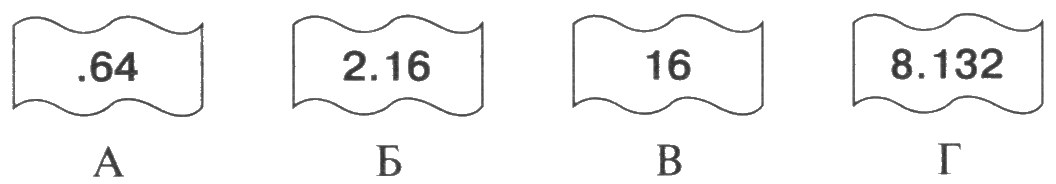 С1. Дан фрагмент электронной таблицы. После выполнения вычислений была построена диаграмма по значениям диапазона ячеек А1:А4. Укажите получившуюся диаграмму.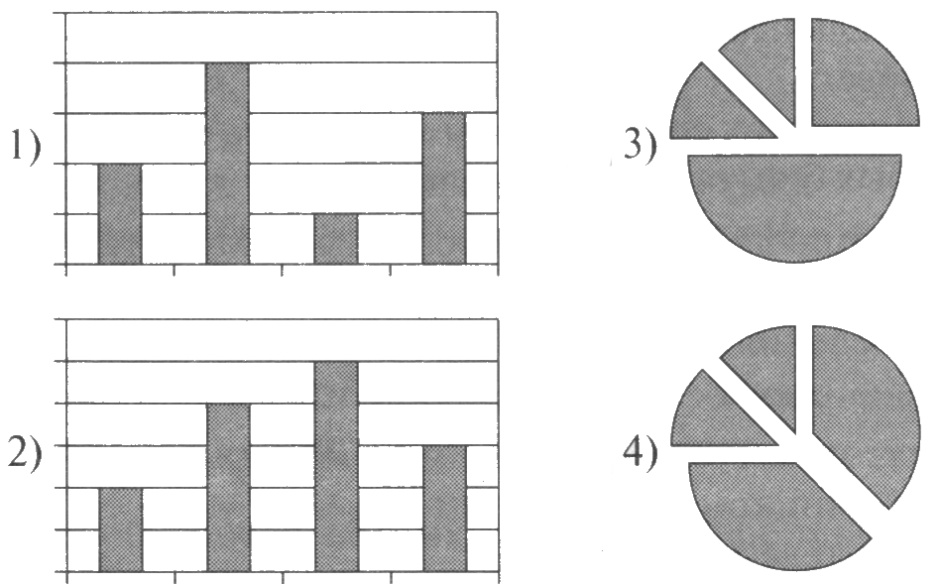 С2. Какой графический формат используется для размещения фотографий на Web-страницах в сети Интернет?Ответы.Работа носит контрольный характер, при принятии решения о выставлении оценок рекомендуем воспользоваться следующими примерными нормами:Шкала перевода процента выполнения тестовых заданий в отметки.Оценка за тестированиеВыполнено правильно 90% - 100% - оценка «5» (10-11 баллов);Выполнено правильно 75% - 89% - оценка «4» (8-9 баллов);Выполнено правильно 50% - 74% - оценка «3» (5-7 баллов);Выполнено правильно 0% - 49% - оценка «2» (0-4 баллов).Спецификация для проведения промежуточной аттестации по учебному предмету «Информатика» для 11 классаЦель работы: Выявить сформированность базовых умений по информатике на уровне среднего общего образования 11 класса.Работа носит контрольный  характер: каждое задание направлено на контроль определенного умения. Задания считаются выполненными при отсутствии ошибок. Если задание имеет один верный ответ, а учащийся отметил два варианта ответов, то задание считается невыполненным.Форма промежуточной аттестационной работы – контрольная работа.Время проведения работы 35 минут. Этапы проведения работы:1. Содержание промежуточной аттестационной   работыСодержание промежуточной аттестационной работы определяется основными результатами освоения содержательных линий: Компьютер как средство автоматизации информационных процессовМоделирование и формализация Базы данных. Системы управления базами данных (СУБД) Информационное обществоЦель  промежуточной аттестационной работы – оценить способность учащихся 11-х классов решать  учебно-познавательные и учебно-практические задачи по учебному предмету «Информатика».2. Структура промежуточной аттестационной работы и характеристика заданий.Работа содержит 2 части заданий:Часть А – базовый уровеньЧасть В – повышенный уровеньПромежуточная аттестационная работа по информатике. 11 класс.Вариант 1А1. В реляционной базе данных взаимосвязи между данными представлены в виде:1) дуг ориентированного графа2) записей3) таблиц4)спискаА2. Укажите маску (шаблон), позволяющую правильно объединить файлы mantrol.cpl, mantur.cur, mammut.mam в одну группу.1) man*.*2) ma????*.m??3) ??*.?*4) ma?????.c*А3. На городской олимпиаде по программированию предлагались задачи трех типов: А, В и С. По итогам олимпиады была составлена таблица, в колонках которой указано, сколько задач каждого типа решил участник. Ниже представлено начало таблицы.За правильное решение задачи типа А участнику начислялся 1 балл, за решение задачи типа В — 2 балла и за решение задачи типа С - 3 балла. Победитель определялся по сумме баллов, которая у всех участников оказалась разная. Для определения победителя олимпиады достаточно выполнить следующий запрос:отсортировать таблицу по возрастанию значения поля С и взять первую строку отсортировать таблицу по убыванию значения поля С и взять первую строку отсортировать таблицу по убыванию значения выражения А + 2В + ЗС и взять первую строку отсортировать таблицу по возрастанию значения выражения А + 2В + ЗС и взять первую строкуА4. Ниже перечислены различные программные средства. Какие из них являются операционными системами? (Выберите ответ, в котором перечислены только операционные системы.)1) Acrobat Reader, Microsoft Office, Microsoft Windows2) ASP Linux, Microsoft Windows, IBM PC DOS 3) Microsoft Windows, IBM PC DOS, Norton SystemWorks4) Macromedia Dreamweaver, Norton SystemWorks, RealOne PlayerА5. Сколько килобайт содержит сообщение объёмом 2048 Кбит?5122561281024А6. Результатом процесса моделирования является:ОбъектМодельОписаниеПроект В1. Для шифрования каждой буквы используются двузначные числа. Известно, что буква «е» закодирована числом 20. Среди слов «елка», «поле», «пока», «кол» есть слова, кодируемые последовательностями цифр 11321220, 20121022. Выясните код слова «колокол».В2. Известно, что длительность непрерывного подключения к сети Интернет с помощью модема для некоторых АТС не превышает 20 мин. Определите максимальный размер файла (в килобайтах), который может быть передан за время такого подключения, если модем передает информацию в среднем со скоростью 32 Кбит/с.В3. . Сколько единиц в двоичной записи десятичного числа 127? В4. исполнителя Квадр две команды, которым присвоены номера:1. прибавь 1,2. возведи в квадрат.Первая из этих команд увеличивает число на экране на 1, вторая - возводит в квадрат. Программа для исполнителя Квадр - это последовательность номеров команд. Например, 22111 - это программа возведи в квадратвозведи в квадратприбавь 1прибавь 1прибавь 1Эта программа преобразует число 3 в число 84. Запишите программу для исполнителя Квадр, которая преобразует число 3 в число 10001 и содержит не более 6 команд. Если таких программ более одной, то запишите любую из них.Ответ: Промежуточная аттестационная работа по информатике. 11 класс.Вариант 2А1. Поименованная совокупность взаимосвязанных данных, отражающих состояние объектов определенной предметной области и связей между ними, — это:1) СУБД2) файл3) экспертная система4) база данныхА2. Укажите маску (шаблон), позволяющую правильно объединить файлы control.cpl, contur.cur, commut.com в одну группу.1) con*.*2) со????*.с??3) ??*.?*4) со?????.с*АЗ. Сколько записей в нижеследующем фрагменте турнирной таблицы удовлетворяет условию «Место <= 4 И (Н > 2 ИЛИ О > 6)»?5234А4. Ниже перечислены различные программные средства. Какие из них являются операционными системами? (Выберите ответ, в котором перечислены только операционные системы.)1) Microsoft Office, Microsoft Windows, ASP Linux2) Microsoft Windows, IBM PC DOS, Norton SystemWorks3) ASP Linux, Microsoft Windows, IBM PC DOS4) Macromedia Dreamweaver, Norton SystemWorks, RealOne PlayerА5. Сколько мегабайт информации содержит сообщение объёмом 225 бит.48332А6.Результатом процесса формализации является:Графическая модельМатематическая модельОписание предметной областиИнформационная модельBl. Для шифрования каждой буквы используются двузначные числа. Известно, что буква «е» закодирована числом 20. Среди слов «елка», «поле», «пока», «кол» есть слова, кодируемые последовательностями цифр 11321220, 20121022. Выясните код слова «полка». В2. Известно, что длительность непрерывного подключения к сети Интернет с помощью модема для некоторых АТС не превышает 10 мин. Определите максимальный размер файла (в килобайтах), который может быть передан за время такого подключения, если модем передает информацию в среднем со скоростью 32 Кбит/с.В3. Сколько значащих нулей в двоичной записи десятичного числа 254?  В4. . У исполнителя Квадратор две команды, которым присвоены номера: 1. прибавь 2,2. возведи в квадрат. Первая из этих команд увеличивает число на экране на 2, а вторая — возводит его в квадрат. Программа исполнителя Квадрвтор — это последовательность номеров команд. Например, 12211 — это программа прибавь 2возведи в квадратвозведи в квадратприбавь 2прибавь 2 Эта программа преобразует, например, число 1 в число 85. Запишите программу, которая преобразует число 1 в число 123 и содержит не более 5 команд. Если таких программ более одной, запишите любую из них. ОтветыРабота носит контрольный характер, при принятии решения о выставлении оценок рекомендуем воспользоваться следующими примерными нормами:Шкала перевода процента выполнения тестовых заданий в отметки.Оценка за тестированиеВыполнено правильно 90% - 100% - оценка «5» (13-14 баллов);Выполнено правильно 75% - 89% - оценка «4» (10-12 баллов);Выполнено правильно 50% - 74% - оценка «3» (9-7 баллов);Выполнено правильно 0% - 49% - оценка «2» (0-6 баллов).№Название темыКоличество часов10 класс11 классОсновы информатикиОсновы информатикиОсновы информатикиОсновы информатикиОсновы информатики1.Техника безопасности.Организация рабочего места2112.Информация иинформационные процессы155103.Кодирование информации14144.Логические основыкомпьютеров10105.Компьютерная арифметика666.Устройство компьютера997.Программное обеспечение13138.Компьютерные сети999.Информационная безопасность66Итого:847311Алгоритмы и программированиеАлгоритмы и программированиеАлгоритмы и программированиеАлгоритмы и программирование10.Алгоритмизация  ипрограммирование68442411.Решение вычислительныхзадач121212.Элементы теории алгоритмов6613.Объектно-ориентированноепрограммирование1515Итого:1015645Информационно-коммуникационные технологииИнформационно-коммуникационные технологииИнформационно-коммуникационные технологииИнформационно-коммуникационные технологииИнформационно-коммуникационные технологии14.Моделирование121215.Базы данных161616.Создание веб-сайтов181817.Графика и анимация121218.3D-моделирование и анимация1616Итого:74074Резерв17116Итого по всем разделам:2761401361) вводный инструктаж для детей об особенностях данной работы2 минуты2) заполнение титульного листа (перед началом выполнения работы, на доске, должен быть оформлен образец заполнения титульного листа)2-3 минуты3) выполнение работы:а) прочтение заданий про себя (приступать к чтению заданий учащиеся начинают одновременно, по сигналу учителя)3 минутыб) выполнение заданий.35-36 минутСпецификация работыСпецификация работы№заданияЗнать/пониматьПроверяемые уменияПроверяемые уменияА1Умение вычислять количество информации/ умение работать с цепочками символовА2Умения осуществлять поиск информации в ИнтернетеА3Умение представлять числа в разных системах счисленияА4Умение вычислять объём графической информацииУметьУметьВ1Уметь определять скорость передачи информации в компьютерных сетяхВ2Умения составить IP адрес компьютера по фрагментам/уметь осуществлять поиск информацииС1Умение оценивать результат  в электронных таблицахС2Владение работы с графикой в Web дизайнеАВСDЕ0000110010011Ответ:Аволейбол | баскетбол | подачаБволейбол | баскетбол | подача | блокВволейбол | баскетболГволейбол & баскетбол & подачаОтвет:Ответ:Ответ:1) 200 бит3) 220 байт2) 200 байт4) 250 байт1) 53) 52) 64) 81) 163) 2562) 24) 1024Ответ:Ответ:АВ1=В1 + 112=А1+223= В2-1СМшII4=АЗОтвет:Ответ:Номер вопроса1 вариант2 вариантбаллыА1341А2411А3211А4131В1375024002В2ГвабВБГА2С1128822С2Gifjpeg11) вводный инструктаж для детей об особенностях данной работы2 минуты2) заполнение титульного листа (перед началом выполнения работы, на доске, должен быть оформлен образец заполнения титульного листа)2-3 минуты3) выполнение работы:а) прочтение заданий про себя (приступать к чтению заданий учащиеся начинают одновременно, по сигналу учителя)3 минутыб) выполнение заданий.20-25 минутСпецификация работыСпецификация работы№заданияЗнать/пониматьПроверяемые уменияПроверяемые уменияА1Понимать основные технологии создания, редактирования, взаимосвязи между объектами БДА2Умения осуществлять поиск информации в ИнтернетеА3Умение осуществлять поиск информации в БДА4Умение определять виды программного обеспеченияА5Умение работать с единицами измерения информацииА6Понимать процесс моделированияУметьУметьВ1Умение кодировать информацию, представлять информацию в виде цепочек символовВ2Уметь определять скорость передачи информации в компьютерных сетяхВ3Кодирование и операции над числами в разных системах счисленияВ4Анализ и построение алгоритма для исполнителяФамилияАВСИванов321Ответ:Ответ:МестоУчастникВНПО1Силин53162Клеменс60363Холево5145 4Яшвили3515 5Бергер33346Численко3244Ответ:Ответ:Вариант 1Вариант 2баллыА1141А2221А3321А4231А5211А6221В11032123210321211321210222В24802402В3712В421221121212